Madrid Protocol Concerning the International Registration of MarksChange in the Amounts of the Individual Fee:  IsraelThe Government of Israel has notified to the Director General of the World Intellectual Property Organization (WIPO) a declaration modifying the amounts of the individual fee payable with respect to Israel under Article 8(7) of the Madrid Protocol.In accordance with Rule 35(2)(b) of the Common Regulations under the Madrid Agreement and Protocol, the Director General of WIPO has, after consultation with the Office of Israel, established the following new amounts, in Swiss francs, of the said individual fee:  This change shall have effect on March 23, 2020.  Therefore, these amounts will be payable where Israel(a) 	is designated in an international application which is received by the Office of origin on or after that date;  or(b) 	is the subject of a subsequent designation which is received by the Office of the Contracting Party of the holder on or after that date, or is filed directly with the International Bureau of WIPO on or after that date;  or(c) 	has been designated in an international registration which is renewed on or after that date.January 31, 2020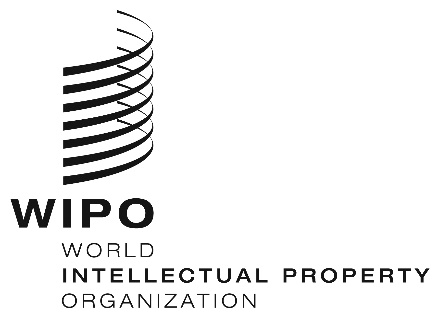 INFORMATION NOTICE NO. 3/2020INFORMATION NOTICE NO. 3/2020INFORMATION NOTICE NO. 3/2020ITEMSITEMSAmounts(in Swiss francs)Application or Subsequent Designationfor one class of goods or services–	for each additional class469352Renewalfor one class of goods or services–	for each additional class836706